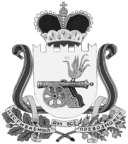 ВЯЗЕМСКИЙ РАЙОННЫЙ СОВЕТ ДЕПУТАТОВРЕШЕНИЕот 28.02.2018 № 27Об утверждении Положения об осуществлении международного межмуниципального сотрудничества  муниципального образования  «Вяземский район» Смоленской областиВ соответствии с Европейской Хартией местного самоуправления, ратифицированной Российской Федерацией Федеральным законом от 11 апреля 1998 года № 55-ФЗ, Федеральным законом от 6 октября 2003 года № 131-ФЗ «Об общих принципах организации местного самоуправления в Российской Федерации», Федеральный закон от 26 июля 2017 года № 179-ФЗ «Об основах приграничного сотрудничества», Федеральным законом от 9 февраля 2009 года № 8-ФЗ «Об обеспечении доступа к информации о деятельности государственных органов и органов местного самоуправления», Уставом муниципального образования «Вяземский район» Смоленской области,РЕШИЛ:1. Утвердить Положение об осуществлении международного межмуниципального сотрудничества муниципального образования «Вяземский район» Смоленской области согласно приложению.2. Настоящее решение подлежит обнародованию в порядке, установленном Уставом муниципального образования «Вяземский район» Смоленской области.3. Настоящее решение вступает в силу со его официального опубликования.4. Контроль за исполнением настоящего решения возложить на комиссию по законности, правопорядку и контролю органов местного самоуправления Вяземского районного Совета депутатов.УТВЕРЖДЕНО решением Вяземского районного Совета депутатов от 28.02.2018 № 27 ПОЛОЖЕНИЕоб осуществлении международного межмуниципальногосотрудничества муниципального образования «Вяземский район» Смоленской области1. Общие положения1.1. Настоящее Положение определяет порядок осуществления международного межмуниципального сотрудничества с муниципальными образованиями, административно-территориальными образованиями и организациями иностранных государств.1.2. Правовую основу осуществления международного межмуниципального сотрудничества муниципального образования «Вяземский район» Смоленской области составляют: Конституция Российской Федерации, Европейская Хартия местного самоуправления, Федеральный закон от 6 октября 2003 года № 131-ФЗ «Об общих принципах организации местного самоуправления в Российской Федерации», Федеральный закон от 26 июля 2017 года № 179-ФЗ «Об основах приграничного сотрудничества», Федеральный закон от 9 февраля 2009 года № 8-ФЗ «Об обеспечении доступа к информации о деятельности государственных органов и органов местного самоуправления», Устав  муниципального образования «Вяземский район» Смоленской области, настоящее Положение.2. Цели международного межмуниципального сотрудничества2.1. Развитие и укрепление хозяйственных, спортивных и культурных связей.2.2. Содействие взаимопониманию и дружбе между народами.2.3.Упрощение взаимного общения заинтересованных органов местного самоуправления, деловых кругов и групп населения (в том числе этнических общностей)  сотрудничающих государств.2.4. Обмен опытом устройства муниципальных образований и их управления.2.5. Сотрудничества при осуществлении инвестиционных проектов.2.6. Сбор, изучение и распространение образцов (продуктов) лучшей практики муниципального управления и управления в отраслях муниципального хозяйства.2.7. Осуществление взаимной методической помощи в вопросах организации и деятельности местного самоуправления.2.8. Проведение конференций и семинаров, обобщение предложений в решении организационных, юридических и информационных вопросов.2.9. Разработка и реализация совместных проектов и программ социально-экономического, экологического, правового и научного характера.2.10. Другие формы взаимодействия, не противоречащие действующему российскому и международному законодательству.3. Формы осуществления международногомежмуниципального сотрудничества3.1. Путем участия в деятельности международных объединений российских и иностранных органов местного самоуправления.3.2. Путем заключения соглашений о международном межмуниципальном сотрудничестве.4. Порядок осуществления муниципальным образованием «Вяземский район» Смоленской области международного межмуниципального сотрудничества4.1. Глава муниципального образования «Вяземский район» Смоленской области (далее – Глава муниципального образования), депутаты Вяземского районного Совета депутатов (далее – депутаты Совета) представляют в Вяземский районный Совет депутатов (далее – Совет депутатов)  мотивированное предложение о необходимости заключения международного межмуниципального соглашения. К предложению прилагается проект соглашения о международном межмуниципальном сотрудничестве и иные необходимые материалы.4.2. Совет депутатов принимает решение о заключении международного межмуниципального соглашения и выделения для его исполнения средств из местного бюджета.4.3. Решение о заключении международного межмуниципального соглашения принимается большинством голосов от установленной численности депутатов Совета депутатов.4.4. На основании вынесенного решения от имени муниципального образования «Вяземский район» Смоленской области право подписания соглашения и других документов предоставляется Главе муниципального образования, уполномоченному Главой муниципального образования лицу и (или) представителю Совета депутатов.4.5. Соглашение оформляется в двух экземплярах на русском языке и государственном языке страны, с которой заключается соглашение. Соглашение подписывается Главой муниципального образования, уполномоченным Главой муниципального образования лицом и (или) представителем Совета депутатов.4.6. Интересы муниципального образования «Вяземский район» Смоленской области на съезде или заседании международных объединений российских и иностранных органов местного самоуправления представляет Глава муниципального образования, уполномоченное  Главой муниципального образования лицо и (или) представитель Совета депутатов.	4.7. Глава муниципального образования, уполномоченное Главой муниципального образования лицо и (или) представитель Совета депутатов от имени муниципального образования подписывает совместные заявления, меморандумы, протоколы о сотрудничестве, заключает договоры и соглашения о международном межмуниципальном сотрудничестве, оригиналы которых регистрируются и хранятся в Администрации муниципального образования «Вяземский район» Смоленской области (далее – Администрация).  4.8. Органы местного самоуправления муниципального образования «Вяземский район» Смоленской области (далее – Органы местного самоуправления) вправе принимать отдельных представителей, делегации зарубежных муниципальных образований, участвующих в переговорах в целях сотрудничества, обмена опытом работы, участия в организациях международного межмуниципального сотрудничества.Органы местного самоуправления вправе также принимать отдельных представителей, делегации зарубежных муниципальных образований в соответствии с подписанными совместными заявлениями, меморандумами, протоколами о сотрудничестве, заключенными договорами, соглашениями, программами по сотрудничеству.4.9. В рамках международного межмуниципального сотрудничества проводятся официальные и рабочие визиты (мероприятия) на территории муниципального образования «Вяземский район» Смоленской области и за его пределами (в том числе за пределами территории Российской Федерации).К официальным визитам относятся визиты официальных лиц (официальных делегаций), в ходе которых проводятся переговоры, встречи и другие мероприятия с участием представителей Органов местного самоуправления.К рабочим визитам относятся визиты по обмену опытом в рамках полномочий Органов местного самоуправления в  области экономической, социальной, молодежной, спортивной политики и других областях, участие в семинарах, симпозиумах, выставках, ярмарках.4.10. Прием официальных делегаций и встречи с иностранными гражданами проводятся в соответствии с установленными требованиями обеспечения защиты информации.4.11. Глава муниципального образования по окончании финансового года представляет Совету депутатов отчет о результатах участия муниципального образования в международном межмуниципальном сотрудничестве.5. Порядок участия муниципального образования в созданиии деятельности международных объединений российскихи иностранных органов местного самоуправления5.1. Инициативой создания и разработки проектов учредительных документов международных объединений российских и иностранных органов местного самоуправления обладают Глава муниципального образования, уполномоченное Главой муниципального образования лицо и (или) Совет депутатов.5.2. Проект устава международных объединений российских и иностранных органов местного самоуправления и учредительного договора об условиях участия  в его создании и деятельности рассматривается Главой муниципального образования, уполномоченным Главой муниципального образования лицом и (или) представителем Совета депутатов  и выносится на заседание Совета депутатов.5.3. В осуществлении международного межмуниципального сотрудничества по вопросам компетенции Органов местного самоуправления, установленной Уставом муниципального образования «Вяземский район» Смоленской области, вправе принимать участие Глава муниципального образования, депутаты Совета депутатов, муниципальные служащие Администрации и Контрольно-ревизионной комиссии и иные представители муниципального образования, которые вправе выезжать за пределы муниципального образования для осуществления международного межмуниципального сотрудничества на основании распоряжений Главы муниципального образования и (или) решений Совета депутатов.5.4. Обеспечение представительских функций Органов местного самоуправления, связанных с осуществлением международного межмуниципального сотрудничества, а также проведение Мероприятий по международному межмуниципальному сотрудничеству осуществляется в соответствии с правовыми актами Главы муниципального образования и (или) Совета депутатов, которые должны содержать:- цель проведения мероприятия;- место проведения мероприятия;- дату проведения мероприятия;- состав участников с указанием должностей, Ф.И.О.;- программу проведения мероприятий;- смету расходов денежных средств, утвержденную Главой муниципального образования.6. Отчет о проведенных мероприятияхпо международному межмуниципальному сотрудничеству6.1. По результатам проведенных за пределами территории муниципального образования «Вяземский район» Смоленской области мероприятий по международному межмуниципальному сотрудничеству официальное лицо или руководители официальных делегаций Органов местного самоуправления составляют отчет о проведенных мероприятиях и представляют его Главе муниципального образования и (или) в Совет депутатов.                                                                                      6.2. По результатам проведенных на территории  муниципального образования «Вяземский район» Смоленской области мероприятий по международному межмуниципальному сотрудничеству отчет о проведенных мероприятиях составляет лицо, уполномоченное Главой муниципального образования или представитель Совета депутатов.6.3. Отчеты по результатам проведенных мероприятий составляются в течение 10 (десяти) рабочих дней с момента окончания проведения мероприятия.7. Порядок прекращения международногомежмуниципального сотрудничества7.1. Международное межмуниципальное сотрудничество прекращается путем:- окончания срока действия соглашения о международном межмуниципальном сотрудничестве;- расторжения соглашения об установлении международного межмуниципального сотрудничества.7.2. Инициатива принятия решения о прекращении международного межмуниципального сотрудничества может исходить от Главы муниципального образования, Совета депутатов, а также населения в порядке правотворческой инициативы.7.3. На основании инициативы, исходящих от субъектов, указанных в пункте 7.2 настоящего Положения, Совет депутатов  может принять решение о прекращении участия муниципального образования в международном межмуниципальном сотрудничестве в связи с нецелесообразностью его продолжения по причинам социально-политического и (или) финансово-экономического характера.	7.4. Глава муниципального образования, уполномоченное Главой муниципального образования лицо или представитель Совета депутатов на основании такого решения расторгает соглашение в порядке, установленном действующим законодательством и данным соглашением.Председатель Вяземского районного Совета депутатов_________________  П.В. ХомайкоГлава муниципального образования «Вяземский район» Смоленской области__________________   И. В. Демидова